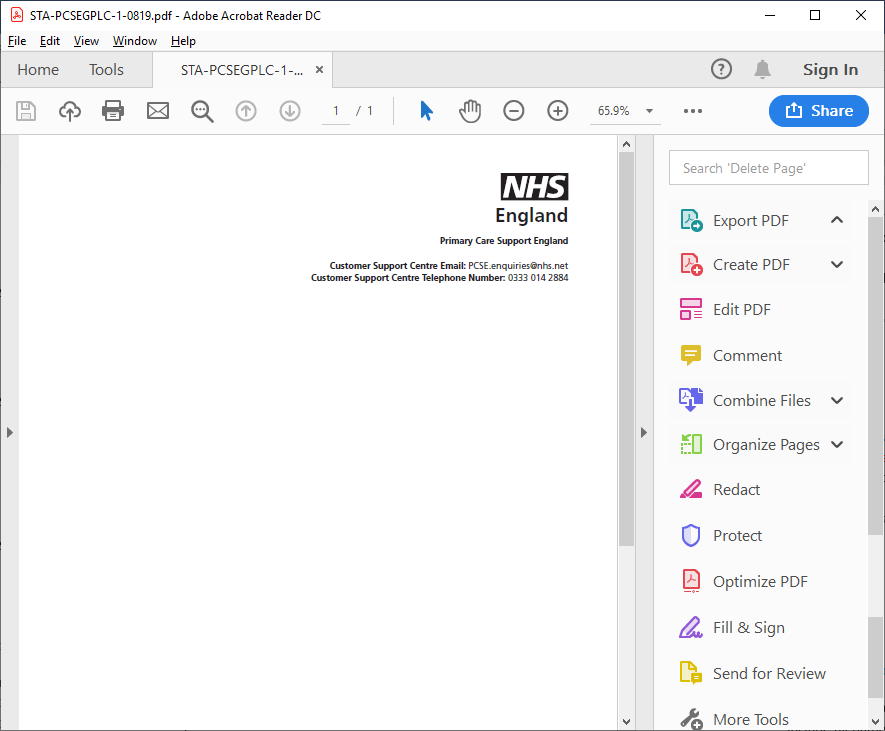 નાં અભિભાવક[Title] [Forenames] [Surname][AddressLine1][AddressLine2][AddressLine3][AddressLine4][AddressLine5][PostCode][Date][PCSE Reference][NHSNumber] [Title] [Forenames] [Surname] નાં અભિભાવક પ્રતિતમારા આશ્રિતોનાં વિષયમાં મહત્ત્વપૂર્ણ જાણકારી સામાન્ય અભ્યાસ (GP) પંજીકરણઅમે એ તપાસવા માટે લખી રહ્યા છીએ કે, NHS તમારા આશ્રિત માટે યોગ્ય સરનામું અને GP અભ્યાસ ધરાવે છે.આ કેમ મહત્ત્વપૂર્ણ છે?જો તમારા GP પાસે તમારા આશ્રિતોનાં ઘરનાં સરનામાંનો રેકોર્ડ નહીં હોય, તો તેઓનાં સ્વાસ્થ્યનાં વિષે મહત્ત્વપૂર્ણ જાણકારીની સાથે તમારો સમ્પર્ક કરી શકશે નહીં. પ્રત્યેક GP અભ્યાસમાં પંજીકૃત રોગિઓની સૂચીનો ઉપયોગ NHS દ્વારા નિયુક્તિઓની પેશકશ માટે રોગીઓનો સંપર્ક કરવા, તમને સ્ક્રીન કાર્યક્રમો માટે આમન્ત્રિત કરવા માટે અને પરીક્ષણનાં પરિણામ આપવા માટે કરવામાં આવે છે.  આમાં આંતરડા, સ્તન અને ગર્ભાશયનાં આગળનાં ભાગનાં કેન્સરનું પરીક્ષણ અને ફ્લૂ, ઓરી, ગાલપચોળિયા અને રૂબેલા જેવા સંક્રામક રોગો માટે રસીકરણ માટે સ્ક્રીનીંગ પણ અન્તર્ભૂત થાય છે. તમારે શું કરવાની આવશ્યકતા છે?NHS દ્વારા તમારા આશ્રિતો માટે યોગ્ય સૂચના રાખવાની પુષ્ટી કરવા માટે કૃપયા જોડેલા પૃષ્ઠ પર આપેલ નિર્દેશોનું પાલન કરો.જો હું પ્રત્યુત્તર ન આપું તો શું થાય?જો આ પત્રપ્રાપ્તિનાં દસ દિવસમાં તમારા તરફથી પૂર્ણ જાણકારી પ્રાપ્ત થતી નથી, તો એ માનવામાં આવશે કે તમારા આશ્રિતનાં ઘરનું સરનામું સ્થાનાન્તરિત થઈ ગયું છે અને અમે તમારા આશ્રિતોને GP ની અભ્યાસ સૂચિમાંથી હટાવાની પ્રક્રિયા શરૂ કરીશું.  આનો અર્થ એ થયો કે, તમને તમારા આશ્રિતોનાં સ્વાસ્થ્યનાં સંબંધમાં મહત્ત્વપૂર્ણ જાણકારી પ્રાપ્ત થશે નહીં અને તેઓ હવે GP અભ્યાસની સાથે પંજીકૃત રહેશે નહીં.આ વિનંતી ને હું વૈકલ્પિક પ્રારૂપમાં કેવી રીતે કરી શકું?બ્રેઇલ, મોટી પ્રિન્ટ અથવા ધ્વનિ સંસ્કરણ વૈકલ્પિક પ્રારૂપમાં આ વિનંતીને આપવા માટે  કૃપયા તમારા GP અભ્યાસનો સંપર્ક કરો. આ પત્રનો પ્રત્યુતર આપવા માટે સમય નીકળવા બદલ આભાર.તમારો વિશ્વાસુમુખ્ય સારવાર સહાયતા ઇંગ્લેંડકેપિટા દ્વારા NHS ઇંગ્લેંડ તરફથી વહેંચવામાં આવી છે. https://pcse.england.nhs.uk/organisations/public/